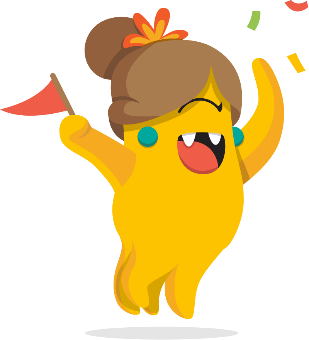 Zin van de dag: 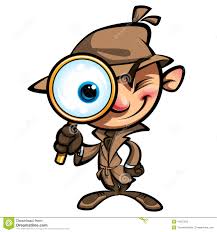 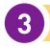 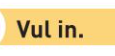 Kijk en vul in.                           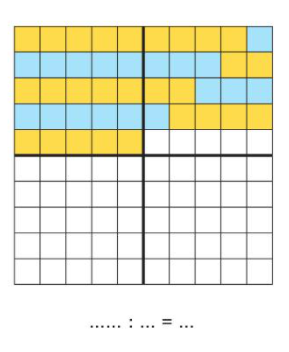 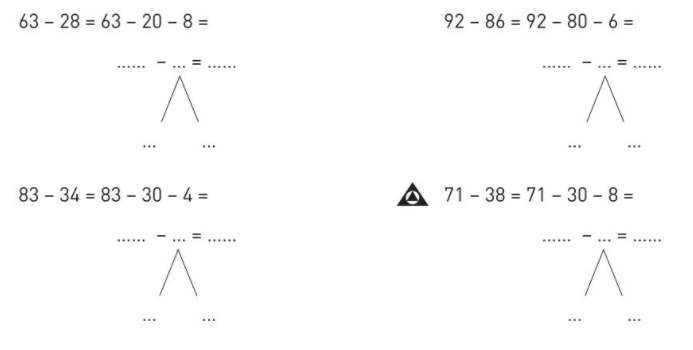 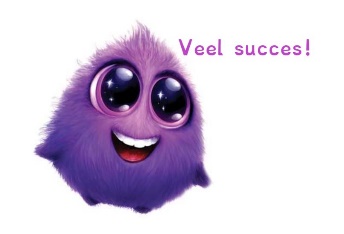 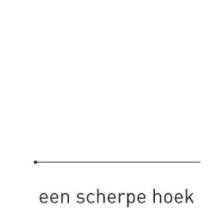 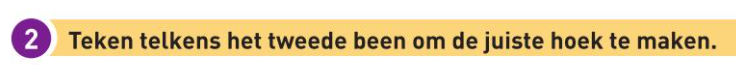    Oefening in de kijker